Publicado en Zaragoza el 14/02/2017 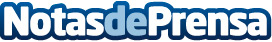 CreaDiseño es la nueva Escuela Profesional de Diseño de MasterDMasterD ha presentado CreaDiseño, la nueva Escuela Profesional de Diseño para futuros especialistas en el sector de la moda y el interiorismo. 'Hacemos del diseño tu profesión'Datos de contacto:MasterDCreaDiseño, Escuela Profesional de Diseño.Nota de prensa publicada en: https://www.notasdeprensa.es/creadiseno-es-la-nueva-escuela-profesional-de Categorias: Fotografía Interiorismo Moda Universidades http://www.notasdeprensa.es